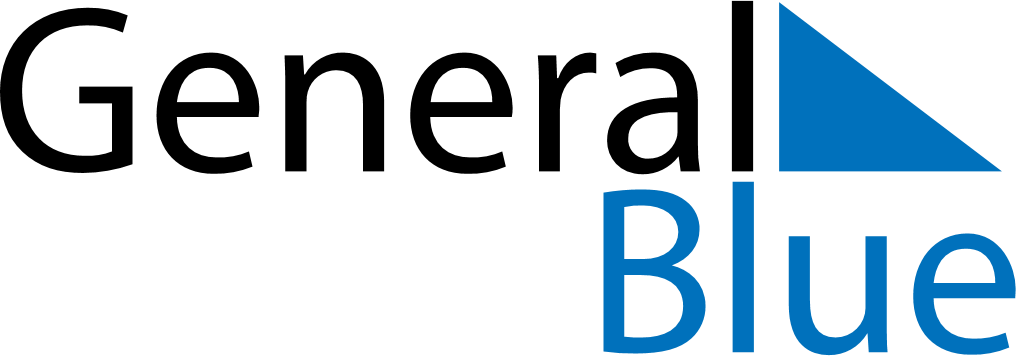 June 2018June 2018June 2018June 2018SwitzerlandSwitzerlandSwitzerlandSundayMondayTuesdayWednesdayThursdayFridayFridaySaturday11234567889Vätertag101112131415151617181920212222232425262728292930